Rīgas pilsētas 2.posma ĶĪMIJAS olimpiādes uzvarētāji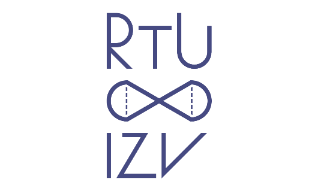 Paldies skolotājām Laurai Fjodorovai un skolotājai Jolantai Rimšai par skolēnu sagatavošanu olimpiādei!Vārds, uzvārdsKlaseVietaMadara Ūdre10.klase1.vietaHenriks Bērmanis10.klase1.vietaArtem Ubaidullaev11.klase1.vietaVladislavs Aščeulovs12.klase1.vietaErnests Tomass Auziņš12.klase1.vietaAgris Bužs12.klase1.vietaFilips Ēcis10.klase2.vietaAlisa Mazore10.klase2.vietaEdvards Miķelis Mežciems10.klase2.vietaKārlis Rimaševskis10.klase2.vietaSanija Amanda Opse10.klase2.vietaEmanuels Šūpulnieks11.klase2.vietaKristofers Tauriņš11.klase2.vietaAlens Šņepsts11.klase2.vietaElvis Dapševičs12.klase2.vietaDaniels Stabulis10.klase3.vietaUģis Vēvers10.klase3.vietaAndris Brauers10.klase3.vietaRūdolfs Agris Stilve11.klase3.vietaAlise Anna Stīpniece11.klase3.vietaKlāvs Šermukšnis11.klase3.vietaMarija Ostrovska11.klase3.vietaMarija Ivanova11.klase3.vietaRebeka Anna Līpiņa12.klase3.vietaPēteris Zvejnieks12.klase3.vietaRuslans Puriņš12.klase3.vietaReinis Rozenbahs10.klaseAtzinībaElgars Vaļģis10.klaseAtzinībaMaksims Podskočijs 10.klaseAtzinībaElīza Elizabete Bicāne11.klaseAtzinībaDarja Rudņicka11.klaseAtzinībaEstere Šverna12.klaseAtzinība